ФОТООТЧЕТ НЕДЕЛИ «НАРОДНОЕ ТВОРЧЕСТВО, КУЛЬТУРА И ТРАДИЦИИ» В ГРУППЕ «СОЛНЫШКО» Беседа на тему: «Быт на Руси»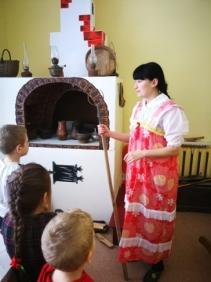  Игровая ситуация «Самовар»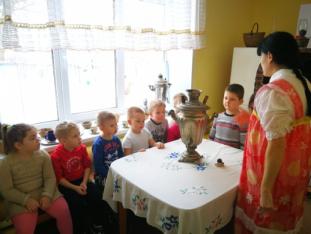 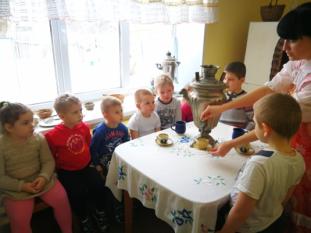  Беседа на тему: «Что ели люди на Руси»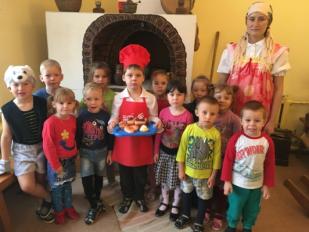  Игровая ситуация «Принесли матрешки расписные ложки»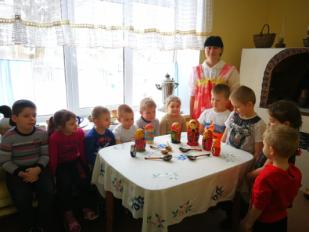  Рассматривание картинок «Декоративно-прикладное искусство»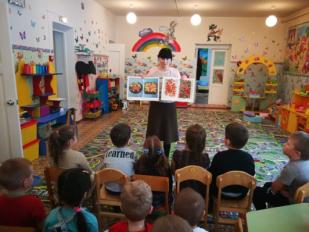 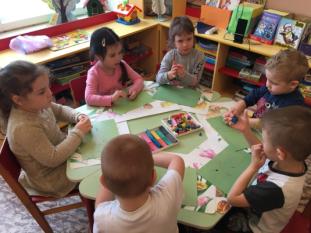 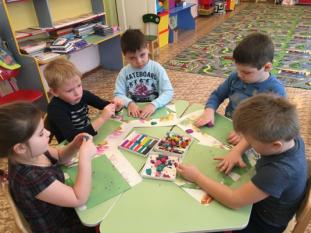  Лепка «Слепим поднос для гостей»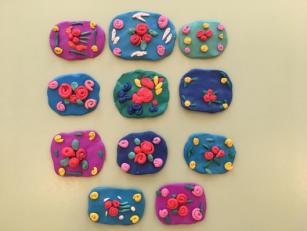 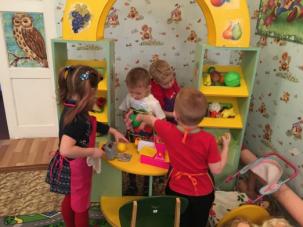 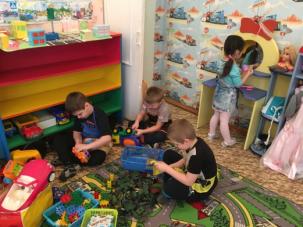  Труд в быту 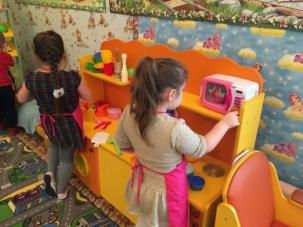 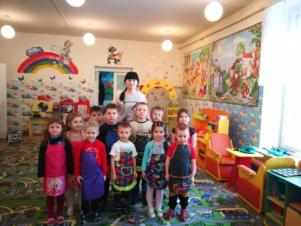 